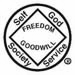 FRASCNA Motion FormMaker of Motion: ________________________________________________________                                                                                                      	Seconded by: __________________________________________________________	(Policy will show who is to be allowed to second a motion, ie.GSR, anyone, etc.)Motion: ________________________________________________________________________________________________________________________________________________________________________________________________________________________________________________________________________________________________________________________________________________________________________________________________________________________________________________________________________________________________________________________________________________________________________________________________________________________________________Motion Number (leave blank for Secretary): ____________________________